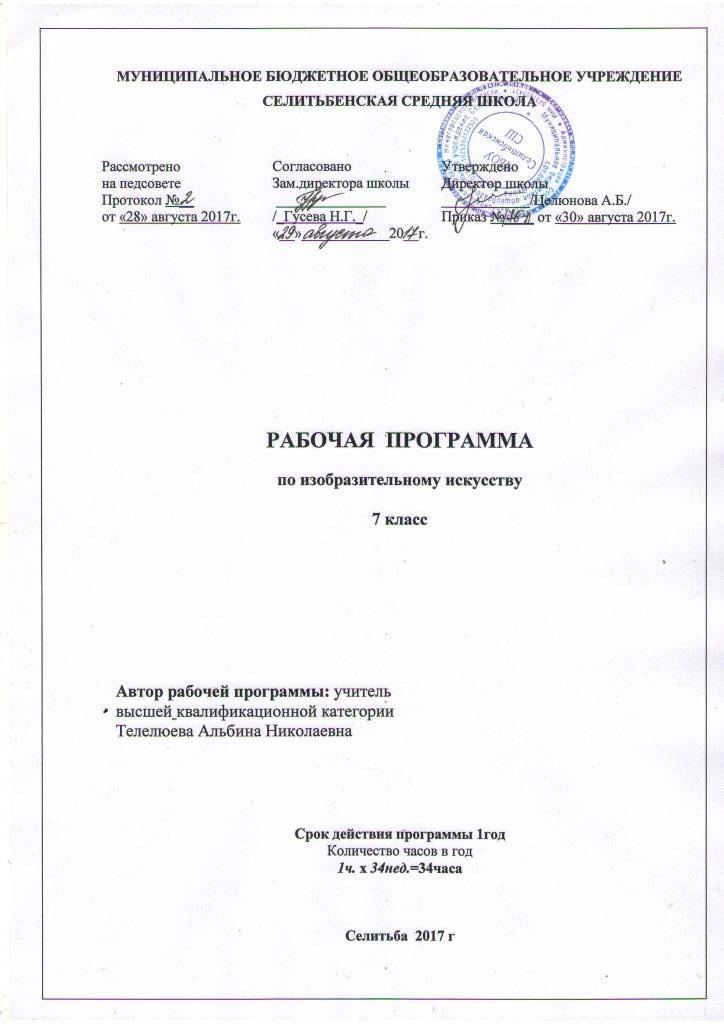 Данная рабочая программа составлена на основе Федерального компонента государственного стандарт основного общего образования  Программы  «Изобразительное искусство» 5-9 кл. Автор: Неменский Б.М. Издательство «Просвещение» Москва 2016 г.  Учебник: «Изобразительное искусство»Питерских А.С., Гуров Г.Е. Издательство «Просвещение» Москва 2017г.1. Планируемые  результаты освоенияучебного предмета.В соответствии с требованиями к результатам освоения основной образовательной программы общего образования Федерального государственного образовательного стандарта обучение на занятиях по изобразительному искусству направлено на достижение учащимисяличностных, метапредметных и предметных результатов.Личностные результаты:воспитание российской гражданской идентичности: патриотизма, любви и уважения к Отечеству, чувства гордости за свою Родину, прошлое и настоящее многонационального народа России;                                                                                                                                                         осознание своей этнической принадлежности, знание культуры своего народа, своего края, основ культурного наследия народов России и человечества;  усвоение гуманистических, традиционных ценностей многонационального российского общества;формирование ответственного отношения к учению, готовности и способности обучающихся к саморазвитию и самообразованию на основе мотивации к обучению и познанию;формирование целостного мировоззрения, учитывающего культурное, языковое, духовное многообразие современного мира формирование осознанного, уважительного и доброжелательного отношения к другому человеку, его мнению, мировоззрению, культуре; готовности и способности вести диалог с другими людьми и достигать в нём взаимопонимания;развитие морального сознания и компетентности в решении моральных проблем на основе личностного выбора, формирование 7 нравственных чувств и нравственного поведения, осознанного и ответственного отношения к собственным поступкам;формирование коммуникативной компетентности в общении и сотрудничестве со сверстниками, взрослыми в процессе образовательной, творческой деятельности;осознание значения семьи в жизни человека и общества, принятие ценности семейной жизни, уважительное и заботливое отношениек членам своей семьи;развитие эстетического сознания через освоение художественного наследия народов России и мира, творческой деятельности эстетического характера.Метапредметные результаты характеризуют уровень сформированности универсальных способностей учащихся, проявляющихся в познавательной и практической творческой деятельности:умение самостоятельно определять цели своего обучения, ставить и формулировать для себя новые задачи в учёбе и познавательной деятельности, развивать мотивы и интересы своей познавательной деятельности;умение самостоятельно планировать пути достижения целей, в том числе альтернативные, осознанно выбирать наиболее эффективные способы решения учебных и познавательных задач;умение соотносить свои действия с планируемыми результатами, осуществлять контроль своей деятельности в процессе достижения результата, определять способы действий в рамках предложенных условий и требований, корректировать свои действия в соответствии с изменяющейся ситуацией;умение оценивать правильность выполнения учебной задачи, собственные возможности её решения;владение основами самоконтроля, самооценки, принятия решений и осуществления осознанного выбора в учебной и познавательной деятельности;умение организовывать учебное сотрудничество и совместную деятельность с учителем и сверстниками;                                                                                                                                                                      работать индивидуально и в группе: находить общее решение и разрешать конфликты на основе согласования позиций и учёта интересов;   формулировать, аргументировать и отстаивать своё мнение.     Предметные результаты характеризуют опыт учащихся в художественно-творческой деятельности, который приобретается и закрепляется в процессе освоения учебного предмета:формирование основ художественной культуры обучающихся как части их общей духовной культуры, как особого способа познания жизни и средства организации общения;    развитие эстетического, эмоционально-ценностного видения окружающего мира;                   развитие наблюдательности, способности к сопереживанию, зрительной памяти, ассоциативного мышления, художественного вкуса и творческого воображения;развитие визуально-пространственного мышления как формы эмоционально-ценностного освоения мира, самовыражения и ориентации в художественном и нравственном пространстве культуры;освоение художественной культуры во всём многообразии её видов, жанров и стилей как материального выражения духовных ценностей, воплощённых в пространственных формах (фольклорное художественное творчество разных народов, классические произведенияотечественного и зарубежного искусства, искусство современности);воспитание уважения к истории культуры своего Отечества, выраженной в архитектуре, изобразительном искусстве, в национальных образах предметно-материальной и пространственной среды, в понимании красоты человека;приобретение опыта создания художественного образа в разных видах и жанрах визуально-пространственных искусств: изобразительных (живопись, графика, скульптура), декоративно-прикладных, в архитектуре и дизайне;                                                                                                     приобретение опыта работы над визуальным образом в синтетических искусствах (театр и кино);приобретение опыта работы различными художественными материалами и в разных техниках в различных видах визуально-пространственных искусств, в специфических формах художественной деятельности, в том числе базирующихся на ИКТ (цифровая фотография,видеозапись, компьютерная графика, мультипликация и анимация);развитие потребности в общении с произведениями изобразительного искусства, освоение практических умений и навыков восприятия, интерпретации и оценки произведений искусства; формирование активного отношения к традициям художественнойкультуры как смысловой, эстетической и личностно значимой ценности;осознание значения искусства и творчества в личной и культурной самоидентификации личности;развитие индивидуальных творческих способностей обучающихся, формирование устойчивого интереса к творческой деятельности.2.СОДЕРЖАНИЕ  ПРОГРАММЫДИЗАЙН И АРХИТЕКТУРА В ЖИЗНИ ЧЕЛОВЕКАI раздел.Архитектура и дизайн — конструктивные искусства в ряду пространственных искусств. Мир, который создаёт человек. Художник — дизайн — архитектура. Искусство композиции — основа дизайна и архитектуры.   Возникновение архитектуры и дизайна на разных этапах общественного развития. Дизайн и архитектура как создатели «второй природы», рукотворной среды нашего обитания. Единство целесообразности и красоты, функционального и художественного.                                                                                                            Композиция как основа реализации замысла в любой творческой деятельности. Плоскостная композиция в дизайне. Элементы композиции в графическом дизайне: пятно, линия, цвет, буква, текст и изображение. Основные композиционные приёмы: поиск уравновешенности (симметрия и асимметрия, динамическое равновесие), динамика и статика, ритм, цветовая гармония. Разнообразные формы графического дизайна, его художественно-композиционные, визуально-психологические и социальные аспекты.II раздел.В мире вещей и зданий. Художественный язык конструктивных искусств. От плоскостного изображения — к макетированию объёмно-пространственных композиций. Прочтение плоскостной композиции как «чертежа» пространства.Здание — объём в пространстве и объект в градостроительстве.  Основы формообразования. Композиция объёмов в структуре зданий.        Структура дома и его основные элементы. Развитие строительных технологий и историческое видоизменение основных элементов здания.       Унификация — важное звено архитектурно-дизайнерской деятельности.   Модуль в конструкции здания. Модульное макетирование.    Дизайн как эстетизация машинного тиражирования вещей.  Геометрическая структура вещи.  Несущая конструкция — каркас дома и корпус вещи.  Отражение времени в вещи. Взаимосвязь материала и формы в дизайне.                                                                                     Роль цвета в архитектурной композиции и в дизайнерском проекте.  Формообразующее и эстетическое значение цвета в архитектуре и дизайнеIII раздел.Город и человек. Социальное значение дизайна и архитектуры в жизни человека. Исторические аспекты развития художественного языка конструктивных искусств. От шалаша, менгиров и дольменов до индустриального градостроительства.  История архитектуры и дизайна как развитие образно-стилевого языка конструктивных искусств и технических возможностей эпохи.    Массово-промышленное производство вещей и зданий, их влияние на образ жизни и сознание людей. Организация городской среды.   Проживание пространства — основа образной выразительности архитектуры.Взаимосвязь дизайна и архитектуры в обустройстве интерьерных пространств.  Природа в городе или город в природе. Взаимоотношения первичной природы и рукотворного мира, созданного человеком. Ландшафтно-парковая архитектура и ландшафтный дизайн. Использование природных и имитационных материалов в макете.IVраздел.Человек в зеркале дизайна и архитектуры. Образ жизни и индивидуальное проектирование.Организация пространства жилой среды как отражение социального заказа, индивидуальности человека, его вкуса, потребностей и возможностей. Образно-личностное проектирование в дизайне и архитектуре.                                                                                                                               Проектные работы по созданию облика собственного дома, комнаты и сада. Живая природа в доме.                                                                                                                                             Социопсихология, мода и культура как параметры создания собственного костюма или комплекта одежды.                                                                                                                                      Грим, причёска, одежда и аксессуары в дизайнерском проекте по конструированию имиджа персонажа или общественной персоны. Моделируя свой облик и среду, человек моделирует современный мир.3. Тематическое планирование№ п/пНазвание раздела в рабочей программеКоличество часовпо плану1Художник — дизайн — архитектура. Искусство композиции — основа дизайна и архитектуры.8Основы композиции в конструктивных искусствах1Гармония, контраст, выразительность1Прямые линии и организация пространства1Цвет — элемент композиционного творчества.1Свободные формы: линии и тоновые пятна.1Буква — строка —текст. Искусство шрифта.1 Когда текст и изображение вместе. Композиционные основы макетирования в графическом дизайне.1 В бескрайнем мире книг и журналов. Многообразие формграфического дизайна.12.В мире вещей и зданий. Художественный язык конструктивных искусств.      8Объект и пространство. 1Взаимосвязь объектов в архитектурном макете.1Конструкция: часть и целое. Здание как сочетание различныхобъёмов. Понятие модуля.2Важнейшие архитектурные элементы здания.1Красота и целесообразность. Вещь как сочетание объёмов и образ времени.1Форма и материал.1Цвет в архитектуре и дизайне. Роль цвета в формотворчестве.13Город и человек. Социальное значение дизайна и архитектуры в жизни человека.    12Город сквозь времена и страны. Образыматериальной культуры прошлого.1Город сегодня и завтра. Пути развитиясовременной архитектуры и дизайна.1Живое пространствогорода. Город, микрорайон, улица1Вещь в городе и дома. Городской дизайн.1Вещь в городе и дома. Городской дизайн.1Интерьер и вещь в доме. Дизайн пространственно-вещной средыИнтерьера.1Природа и архитектура. Организация архитектурно-ландшафтного пространства.1Природа и архитектура. Организация архитектурно-ландшафтного пространства.1Ты — архитектор!Замысел архитектурного проекта и его осуществление.1Ты — архитектор!Замысел архитектурного проекта и его осуществление.1Ты — архитектор!Замысел архитектурного проекта и его осуществление.1Ты — архитектор! Замысел архитектурного проекта и его осуществление.Замысел архитектурного проекта и его осуществление.14Человек в зеркале дизайна и архитектуры. Образ жизни и индивидуальное проектирование.     7Мой дом — мой образ жизни.1Интерьер, который мы создаем.1Пугало в огороде,или… Под шёпот фонтанных струй.1Мода, культура и ты.Композиционно-конструктивные принципы дизайна одежды.1Встречают по одёжке.1Моделируя себя —моделируешь мир(обобщение темы).2Итого:35ч